The Psychology Department’sSenior Capstone ExperienceDeadlines for FALL GRADUATES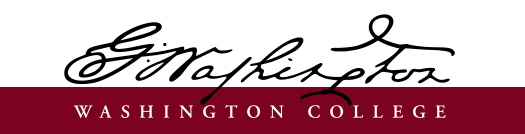 DUE DATEDATA-DRIVENHuman ParticipantsDATA-DRIVENAnimal SubjectsTHEORETICAL REVIEWTHEORETICAL REVIEWTHEORETICAL REVIEWFebruary 16                Clear SCE topic established                Turn in course checklist                Clear SCE topic established                Turn in course checklist                Clear SCE topic established                Turn in course checklistLate FebruarySenior Assessment (Exact date TBA)Senior Assessment (Exact date TBA)Senior Assessment (Exact date TBA)Senior Assessment (Exact date TBA)Senior Assessment (Exact date TBA)March 3IACUC rough draftApril 7Introduction rough draftIACUC protocol submissionPurpose statement and outlinePurpose statement and outlinePurpose statement and outlineMay 6IRB rough draft Introduction rough draftSubmit paper that significantly develops at least one major section of your outlineSubmit paper that significantly develops at least one major section of your outlineSubmit paper that significantly develops at least one major section of your outlineSeptember 20Deadline to begin data collectionDeadline to begin data collection (OR methods rough draft)Submit paper that significantly develops another major section of your outlineSubmit paper that significantly develops another major section of your outlineSubmit paper that significantly develops another major section of your outlineWarning letter sent to you and the Dean’s office if adequate progress has not been madeWarning letter sent to you and the Dean’s office if adequate progress has not been madeWarning letter sent to you and the Dean’s office if adequate progress has not been madeOctober 31Complete SCE draftWarning letter sent to you and the Dean’s Office if full draft was not yet submittedFinish data collectionComplete SCE draftWarning letter sent to you and the Dean’s Office if full draft was not yet submittedComplete SCE draftWarning letter sent to you and the Dean’s Office if full draft was not yet submittedComplete SCE draftWarning letter sent to you and the Dean’s Office if full draft was not yet submittedNovember 9Complete SCE draftWarning email sent to you if adequate process is not being madeLast Week of ClassesPoster DefensePoster DefensePoster DefensePoster DefensePoster DefenseLast Day of Fall ClassesAbsolute college deadline for SCE submission to advisorAbsolute college deadline for SCE submission to advisorAbsolute college deadline for SCE submission to advisorAbsolute college deadline for SCE submission to advisorAbsolute college deadline for SCE submission to advisor